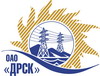 Открытое акционерное общество«Дальневосточная распределительная сетевая  компания»Протокол заседания Закупочной комиссии по результатам процедуры вскрытия конвертов с заявкамиг. БлаговещенскПРЕДМЕТ ЗАКУПКИ:Открытый  запрос предложений на право заключения договора на выполнение работ по Закупка 2045 раздел 1.1. «Чистка просеки ВЛ-35 кВ Костюковка-Климауцы» для нужд филиала «Амурские электрические сети».Дата и время процедуры вскрытия конвертов: 03.06.2014 г. в 14:30 (время Благовещенское)Основание для проведения закупки (ГКПЗ и/или реквизиты решения ЦЗК): ГКПЗ 2014 г.Планируемая стоимость закупки в соответствии с ГКПЗ или решением ЦЗК: 1 066 000,00 руб.  без учета НДС.Информация о результатах вскрытия конвертов:В адрес Организатора закупки поступили заявки на участие: 4.Вскрытие конвертов было осуществлено членами Закупочной комиссии.Дата и время начала процедуры вскрытия конвертов с заявками на участие в закупке: 14:30 (время благовещенское) 03.06.2014 г.Место проведения процедуры вскрытия: ОАО «ДРСК» г. Благовещенск, ул. Шевченко 28, каб. 244.В конвертах обнаружены заявки следующих Участников закупки:РЕШИЛИ:Утвердить протокол заседания Закупочной комиссии по вскрытию поступивших на открытый запрос предложений конвертов.Ответственный секретарь Закупочной комиссии 2 уровня	Моторина О.А.Технический секретарь Закупочной комиссии 2 уровня	Бражников Д.С.№ 364/УР-В.06.2014Наименование и адрес участникаЦена заявки, руб. без учета НДСУсловия«Чистка просеки ВЛ-35 кВ Костюковка-Климауцы»«Чистка просеки ВЛ-35 кВ Костюковка-Климауцы»«Чистка просеки ВЛ-35 кВ Костюковка-Климауцы»ООО «Дальневосточная Строительная Компания - Амур» (Россия, г. Благовещенск, ул. Фрунзе, 48 пом. 004)762 752,22900 047,62  (с учетом НДС)Условия финансирования: Без аванса. Расчет за выполненные работы производится путем перечисления денежных средств на расчетный счет «Подрядчика» или другими формами расчетов, не запрещенными законодательством РФ, в течение 30 (тридцати) дней следующих за месяцем в котором выполнены работы, после подписания справки о стоимости выполнения работ КС-3.Срок выполнения работ:Начало: с момента заключения договора.Окончание: 30.09.2014.Гарантийные обязательства:Гарантия подрядчика на своевременное и качественное выполнение работ, а так же устранение дефектов, возникших по его вине составляет 24 месяцев со дня подписания акта сдачи-приемки. Настоящее предложение имеет правовой статус оферты и действует до 02.08.2014 г..ИП Бакриев Л.Л. (Россия, Амурская обл., г. Зея, пер. Промышленный, 1)749 573,00НДС не облагаетсяУсловия финансирования: Расчет за выполненные работы производится путем перечисления денежных средств на расчетный счет «Подрядчика» или другими формами расчетов, не запрещенными законодательством РФ, в течение 30 (тридцати) дней следующих за месяцем в котором выполнены работы, после подписания справки о стоимости выполнения работ КС-3.Срок выполнения работ:Начало: с момента заключения договора.Окончание: сентябрь 2014.Гарантийные обязательства:Гарантия подрядчика на своевременное и качественное выполнение работ, а так же устранение дефектов, возникших по его вине составляет 24 месяца со дня подписания акта сдачи-приемки. Настоящее предложение имеет правовой статус оферты и действует до 04.08.2014.ИП Казина Т.А. (Россия, Амурская обл., г. Свободный, ул. 1-я Залинейная, 12 кв. 1)724 891,00НДС не облагаетсяУсловия финансирования: Расчет за выполненные работы производится путем перечисления денежных средств на расчетный счет «Подрядчика» или другими формами расчетов, не запрещенными законодательством РФ, в течение 30 (тридцати) дней следующих за месяцем в котором выполнены работы, после подписания справки о стоимости выполнения работ КС-3.Срок выполнения работ:Начало: с момента заключения договора.Окончание: сентябрь 2014.Гарантийные обязательства:Гарантия подрядчика на своевременное и качественное выполнение работ, а так же устранение дефектов, возникших по его вине составляет 36 месяцев со дня подписания акта сдачи-приемки. Настоящее предложение имеет правовой статус оферты и действует до 30.08.2014.ООО «Дальэлектромонтаж» (Россия, Амурская обл.,  г. Свободный, ул. Шатковская, 126)1 066 000,001 257 880,06 (с учетом НДС)Условия финансирования: Расчет за выполненные работы производится путем перечисления денежных средств на расчетный счет «Подрядчика» или другими формами расчетов, не запрещенными законодательством РФ, в течение 30 (тридцати) дней следующих за месяцем в котором выполнены работы, после подписания справки о стоимости выполнения работ КС-3.Срок выполнения работ:Начало: с момента заключения договора.Окончание: сентябрь 2014.Гарантийные обязательства:Гарантия подрядчика на своевременное и качественное выполнение работ, а так же устранение дефектов, возникших по его вине составляет 36 месяцев со дня подписания акта сдачи-приемки. Настоящее предложение имеет правовой статус оферты и действует до 30.08.2014.